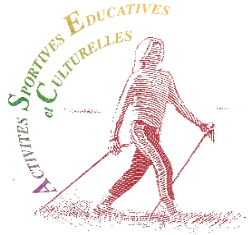 Nom :...........................................Prénom :....................................Date de naissance :........................Adresse postale…………………………………………………………………………………………….......…………………………………………………………………………………………………………………….Tél. portable :...................................................                   Tél.fixe : …................................................ E-mail :………………………………………………………………………………………….........Problème de santé à signaler :………………………………………………………………….......          Merci de bien vouloir cocher la formule choisie Forfait illimité marche nordique : …................................................................... 268 €            Lundi * - **  Mercredi *  Mardi ** - *** Jeudi ** - ***	            Soit 7.65 € par semaine pour 1 à 5 séances de 2 hForfait  marche nordique samedi matin …..................................................... 233 €            Tous niveaux répartis/2 groupes & avec 2 encadrements pro            Soit 30 séances de 2 hForfait COMPLET « Sportez-vous bien» ….....................................................418 €            Marche Nordique illimitée + Gym COOL/TONIC            Ou Gym DYNAMIC-SENIOR               Soit 11.94 € par semaine pour 2 à 6 séances/semaineForfait Gym COOL /TONIC …...........................................................................202 €            Soit 30 séances de 1 h – les lundis à 18h00Forfait Gym DYNAMIC-SENIORS.....................................................................202 €            Soit 30 séances de 1 h – les  mardis à 9h15Location bâtons à la séance …..........................................................................  2 €Initiation Marche Nordique  ….........................................................................  15 €            Bâtons compris pour une séance de 2hProgramme multi activités personnes en surpoids......................................150 €Voir fiche annexeObligatoire : Licence fédérale 24,30 € + 23,50 € adhésion ASEC  = 47,80 €  par chèque bancaire séparé IMPERATIF : le certificat médical est à fournir à l’inscription.Visite médicale OMS 03.85.38.06.14 (4 € chèque à ASEC)